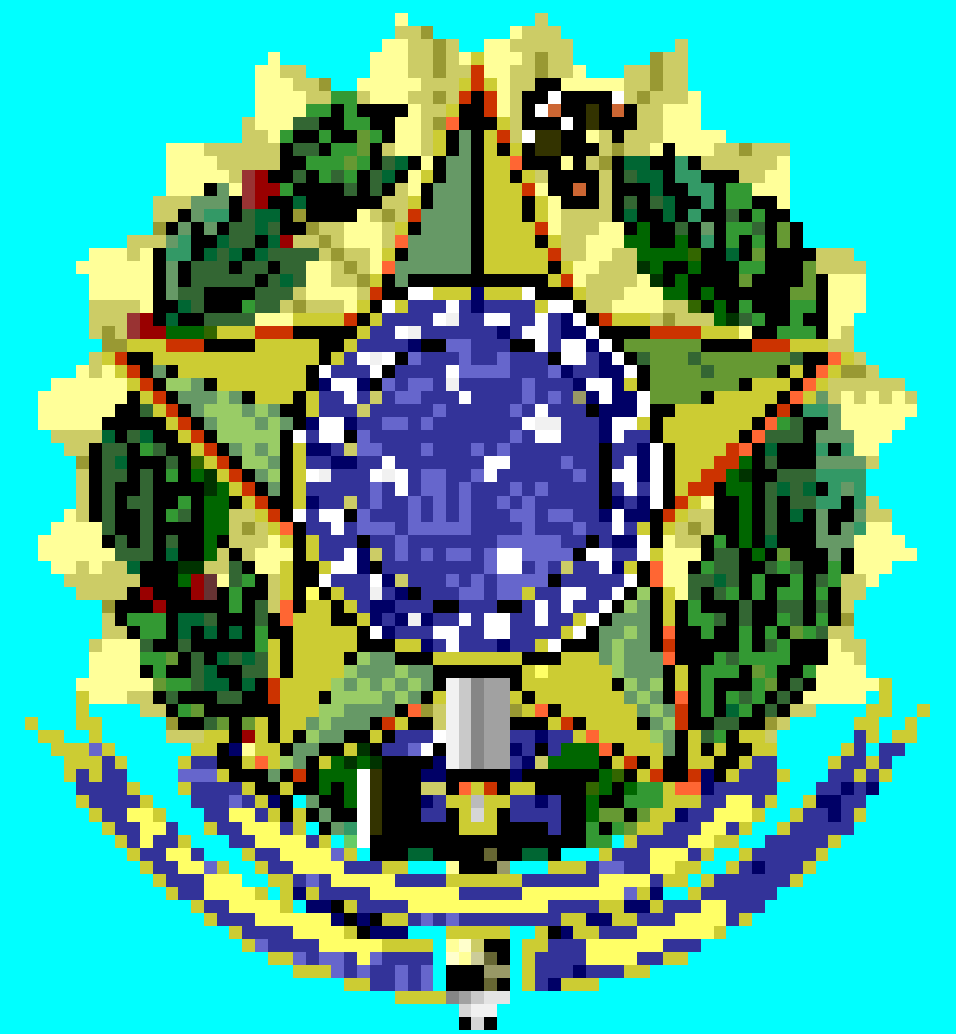 MINISTÉRIO DA EDUCAÇÃOUNIVERSIDADE FEDERAL RURAL DE PERNAMBUCOSECRETARIA GERAL DOS CONSELHOS DA ADMINISTRAÇÃO SUPERIORCONSELHO DE ENSINO, PESQUISA E EXTENSÃOANEXO IIIFORMULÁRIO ÚNICO PARA ELABORAÇÃO DE RELATÓRIO DE PROJETOS DE ENSINOI - IDENTIFICAÇÃO DO PROJETO– PARTE ADMINISTRATIVA1 – TÍTULO2 – IDENTIFICAÇÃO DO PROJETO:Nome do coordenador:CPF:                                                  RG:Tipo do Projeto: Grande área do conhecimento: (Segundo a tabela de áreas do conhecimento/avaliação da CAPES, disponível em: http://www.capes.gov.br/avaliacao/instrumentos-de-apoio/tabela-de-areas-do-conhecimento-avaliacao)Área do conhecimento: (Segundo a tabela de áreas do conhecimento/avaliação da CAPES, disponível em: http://www.capes.gov.br/avaliacao/instrumentos-de-apoio/tabela-de-areas-do-conhecimento-avaliacao)Carga horária total do projeto;Especificação do(s) curso(s) e/ou áreas e/ou departamentos/coordenadorias envolvidos(as);Vinculação com disciplinas do(s) curso(s)/área(s) (se houver);Natureza do projeto: (  ) Disciplinar (  ) Interdisciplinar  (  ) Multidisciplinar  (  )TransdisciplinarLocal de Realização: __________________________________________________________Tem inscrição? (   ) Sim (   ) Não Se sim, período de inscrição:____________________________________________________Local de Inscrição:____________________________________________________________Número de vagas:_____________________________________________________________Público participante: __________________________________________________________RESUMO ((Síntese do projeto executado, constando de apresentação, objetivo, metodologia e resultados alcançados)Palavras-chave:RELAÇÃO DE PARTICIPANTES3.1. Público participante:(tipo / descrição / número de participantes)3.2. Certificados:(Informar a quantidade de certificados para participantes e equipe de execução, critérios para a emissão dos certificados tal como menção mínima ou porcentagem de presenças)3.3. Relação dos Participantes com Direito a Certificado: UFRPE3.4. Relação Ministrantes3.5. Relação Apresentadores de Trabalhos (Se houver)3.6. Relação de envolvidos na Organização (Coordenador, colaborador e monitores)3.7. Conteúdo Programático para Eventos e Curso:4. OBJETIVOS ALCANÇADOS5. DIFICULDADES ENCONTRADAS6. RESULTADOS ALCANÇADOS 7. DESPESAS (OPCIONAL)Material de ConsumoServiços de TerceirosCustos Totais8.CONCLUSÃO E PERSPECTIVAS9. REFERÊNCIAS Técnico-administrativos	(UFRPE)Docentes(UFRPE)Discentes 	(UFRPE)Total	Nome 	CompletoCPF	E-mail	Carga Horária TotalNome 	CompletoCPF	E-mailCarga Horária Total	Nome 	CompletoCPFE-mailCarga Horária Total		Nome 	CompletoCPF	E-mail	Carga Horária Total	Data	Conteúdo	MinistranteCarga Horária TotalMATERIALQuantidadeValor unitário (R$)Valor total (R$)TOTALDISCRIMINAÇÃOQuantidadeValor unitário (R$)Valor total (R$)TOTALDISCRIMINAÇÃOVALOR (R$)Material de consumoServiços de terceirosTOTAL